附件 1山东省环境保护产业协会团体标准制修订项目立项申请书若本表空间不够，可附页填写说明1．非必填项说明1）编制类型为“制定”时，“被修订标准名称及编号”无需填写；2）采用国际标准为“无采标”时，“采标标准名称及编号”无需填写；3）无科研项目支撑时，“科研项目名称及编号”无需填写；4）不涉及专利时，“专利号及名称”无需填写。2．其它项均为必填。3．ICS、CCS号将作为团体标准发布封面上的索引，请通过官方渠道自行查询获取。标准名称申请立项单位名称单位地址联系人联系电话 制定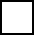  修订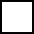 被修订标准号国际标准名称（中英文）ICS分类号中国标准文献分类号（CCS）是否有科研项目支撑是   否科研项目名称及编号是否涉及专利是   否专利号及名称 背景、目的、必要性、可行性指出标准项目涉及的方面、期望解决的问题（包括预期社会经济效益分析）：指出标准项目涉及的方面、期望解决的问题（包括预期社会经济效益分析）：指出标准项目涉及的方面、期望解决的问题（包括预期社会经济效益分析）：标准范围和主要技术内容标准的技术内容与适用范围：标准的技术内容与适用范围：标准的技术内容与适用范围：国内外情况简要说明1、国内外对该技术研究情况简要说明: 国内外对该技术研究情况、进程及未来的发展；该技术是否相对稳定，如果不是的话，预计一下技术未来稳定的时间，提出的标准项目是否可作为未来技术发展的基础；2、项目与国际标准或国外先进标准采用程度的考虑：该标准项目是否有对应的国际标准或国外先进标准，标准制定过程中如何考虑采用的问题；3、与国内相关标准间的关系：该标准项目是否有相关的国家或行业标准，该标准项目与这些标准是什么关系，该标准项目在标准体系中的位置；4、指出是否发现有知识产权涉及专利问题。5. 现有工作基础1、国内外对该技术研究情况简要说明: 国内外对该技术研究情况、进程及未来的发展；该技术是否相对稳定，如果不是的话，预计一下技术未来稳定的时间，提出的标准项目是否可作为未来技术发展的基础；2、项目与国际标准或国外先进标准采用程度的考虑：该标准项目是否有对应的国际标准或国外先进标准，标准制定过程中如何考虑采用的问题；3、与国内相关标准间的关系：该标准项目是否有相关的国家或行业标准，该标准项目与这些标准是什么关系，该标准项目在标准体系中的位置；4、指出是否发现有知识产权涉及专利问题。5. 现有工作基础1、国内外对该技术研究情况简要说明: 国内外对该技术研究情况、进程及未来的发展；该技术是否相对稳定，如果不是的话，预计一下技术未来稳定的时间，提出的标准项目是否可作为未来技术发展的基础；2、项目与国际标准或国外先进标准采用程度的考虑：该标准项目是否有对应的国际标准或国外先进标准，标准制定过程中如何考虑采用的问题；3、与国内相关标准间的关系：该标准项目是否有相关的国家或行业标准，该标准项目与这些标准是什么关系，该标准项目在标准体系中的位置；4、指出是否发现有知识产权涉及专利问题。5. 现有工作基础采用的国际标准编号申请立项单位意见（签字、盖公章）年    月    日（签字、盖公章）年    月    日（签字、盖公章）年    月    日山东省环境保护产业协会意见（签字、盖公章）年    月    日（签字、盖公章）年    月    日（签字、盖公章）年    月    日